Қазақстан халқы Ассамблеясы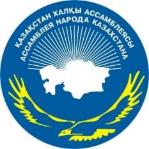 БАҚ ЖАРИЯЛАНЫМДАРДАЙДЖЕСТІ17-23 қыркүйек аралығыАСТАНА 2018РЕСПУБЛИКАЛЫҚ ІС-ШАРАЛАР Қазақстан халқы Ассамблеясы порталында:1) Түркістанда этномәдени орталықтардың басшылары қазақстандықтардың татулығын паш ететін «Бірлік» аркасын салуды ұсындыhttps://assembly.kz/kk/news/turkistanda-etnomdeni-ortalyktardyn-basshylary-kazakstandyktardyn-tatulygyn-pash-etetin-birlik2) Астанадағы достық үйінде неміс мәдениетінің күні аталып өттіhttps://assembly.kz/kk/news/astanadagy-dostyk-uyinde-nemis-mdenietinin-kuni-atalyp-otti3) Үшкір бұрыштарға ұрынбай өмір сүру философиясыhttps://assembly.kz/kk/news/assembly/ushkir-buryshtarga-urynbay-omir-suru-filosofiyasy 4) Петропавлда «Тілдарын» республикалық олимпиадасының облыстық кезеңі өттіhttps://assembly.kz/kk/news/petropavlda-tildaryn-respublikalyk-olimpiadasynyn-oblystyk-kezeni-otti 5) Жібек жолы: «Ортаазиялық шенген» құрылса, туристердің саны артпақhttps://assembly.kz/kk/news/zhibek-zholy-ortaaziyalyk-shengen-kurylsa-turisterdin-sany-artpak6) Күлімкөз Смайылова: Жақын адамдар қашан да бір-біріне қамқор болуы керекhttps://assembly.kz/kk/news/kulimkoz-smayylova-zhakyn-adamdar-kashan-da-bir-birine-kamkor-boluy-kerek 7) «Астана – бейбітшілік бесігі» атты қазақ тіліндегі жалпықазақстандық диктантhttps://assembly.kz/kk/news/astana-beybitshilik-besigi-atty-kazak-tilindegi-zhalpykazakstandyk-diktant8) Бүгін қазақстан бойынша 300 мың адам қазақ тілінен диктант жаздыhttps://assembly.kz/kk/news/bugin-kazakstan-boyynsha-300-myn-adam-kazak-tilinen-diktant-zhazdy9) Бес тілді полиглот мижгона нұралиева: тәжік ұлтынан болсам да, өзімді қазақ санаймынhttps://assembly.kz/kk/news/bes-tildi-poliglot-mizhgona-nuralieva-tzhik-ultynan-bolsam-da-ozimdi-kazak-sanaymyn10) Бүгін Ақтөбеде аналар слеты барысында қазақстандағы тұңғыш «Анаға тағзым» рухани – танымдық тәрбие беру орталығы ашыладыhttps://assembly.kz/kk/news/bugin-aktobede-analar-slety-barysynda-kazakstandagy-tungysh-anaga-tagzym-ruhani-tanymdyk-trbie11) Бүгін - халықаралық бейбітшілік күніhttps://assembly.kz/kk/news/bugin-halykaralyk-beybitshilik-kuni12) Ақтөбеде республикадағы тұңғыш «Анаға тағзым» рухани-адамгершілік тәрбие беру орталығы салындыhttps://assembly.kz/kk/news/aktobede-respublikadagy-tungysh-anaga-tagzym-ruhani-adamgershilik-trbie-beru-ortalygy-salyndy13) Бүгін Армения тәуелсіздігінің 27 жылдығы аталып өтудеhttps://assembly.kz/kk/news/bugin-armeniya-tuelsizdiginin-27-zhyldygy-atalyp-otude14) ҚР Президенті республикалық аналар слетінің қатысушыларына құттықтау сөз жолдадыhttps://assembly.kz/kk/news/kr-prezidenti-respublikalyk-analar-sletinin-katysushylaryna-kuttyktau-soz-zholdady15) Болгария республикасының тәуелсіздігіне 20 жылhttps://assembly.kz/kk/news/bolgariya-respublikasynyn-tuelsizdigine-20-zhyl16) Қырғыз республикасы мемлекеттік тіл күнін атап өтудеhttps://assembly.kz/kk/news/kyrgyz-respublikasy-memlekettik-til-kunin-atap-otudeБаспасөз басылымдарында: 1) Интеграция мәселелері талқыланды
https://egemen.kz/article/174717-integratsiya-maseleleri-talqylandy 2) Қазақтың қайнар көзі – «Қазақтану» https://aikyn.kz/2018/09/18/67741.html Телеарналарда: 1) Түркістанда ҚХА және өзбек этномәдени бірлестігінің ұйымдастыруымен мерекелік шара өтті
https://24.kz/kz/zha-aly-tar/m-denie/item/266707-t-rkistanda-kha-zh-ne-zbek-etnom-deni-birlestigini-jymdastyruymen-merekelik-shara-ttiБАҚ-нда: 1) Түркістанда «Түркістан -түркі халықтарының рухани орталығы» мерекелік шарасы өттіhttps://ontustik.gov.kz/kk/news/turkistanda-turkistan-turki-halyktarynyn-ruhani-ortalygy-merekelik-sharasy-otti 2) Этно-fashion сән фестивалінде 9 жасар дизайнердің еңбектері ұсынылды
https://www.inform.kz/kz/etno-fashion-san-festivalinde-9-zhasar-dizaynerdin-enbekteri-usynyldy_a3399019 3) Халықаралық «Этно-фолк-джаз» фестивалі өттіhttp://www.conservatoire.kz/kz/news/khaly-araly-etno-folk-dzhaz-festivali-tti.html 4) Жалпықазақстандық ашық диктант http://www.karlib.kz/index.php/kz/zha-aly-tar/2974-zhalpy-aza-standy-ashy-diktant БАҚМатериалдар саныМатериалдар саныҚХАwww.assembly.kz1616Баспасөз басылымдарыegemen.kz11aikyn.kz11Телеарналар24.kz11Интернет ресурстарontustik.gov.kz1inform.kz1conservatoire.kz1karlib.kz1БАРЛЫҒЫ БАҚ-нда2323